7th International Conference on Health Profession Education & Research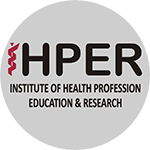 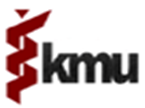 “Health Professions Education in Changing Times”Registration Form++++++++++++++++++++++++++++++++++++++++++++++++++++++++++++++++++++++++++++++++++++++++++++++++++Payments Details (Select from Checklist Below) Candidate SignatureXxxxxxxxxxxxxxxxxxxxxxxxxxxxxxxxxxxxxxxxxxxxx (Cut here) xxxxxxxxxxxxxxxxxxxxxxxxxxxxxxxxxxxxxxxxxxxxxxxxxxxxI hereby received application form, from ____________________S/D/o _________________ applied for the following and deposited Rs. ________/- vide Bank Receipt No. _________ Dated: ____/___/2019 at Institute of Health Professions Education & Research, Khyber Medical University Peshawar.  Signature (Office Manager)__________________ Mailing Address: Institute of Health Professions Education and Research, 1st Floor, Academic Block, Khyber Medical University, Phase-5, Hayatabad, Peshawar 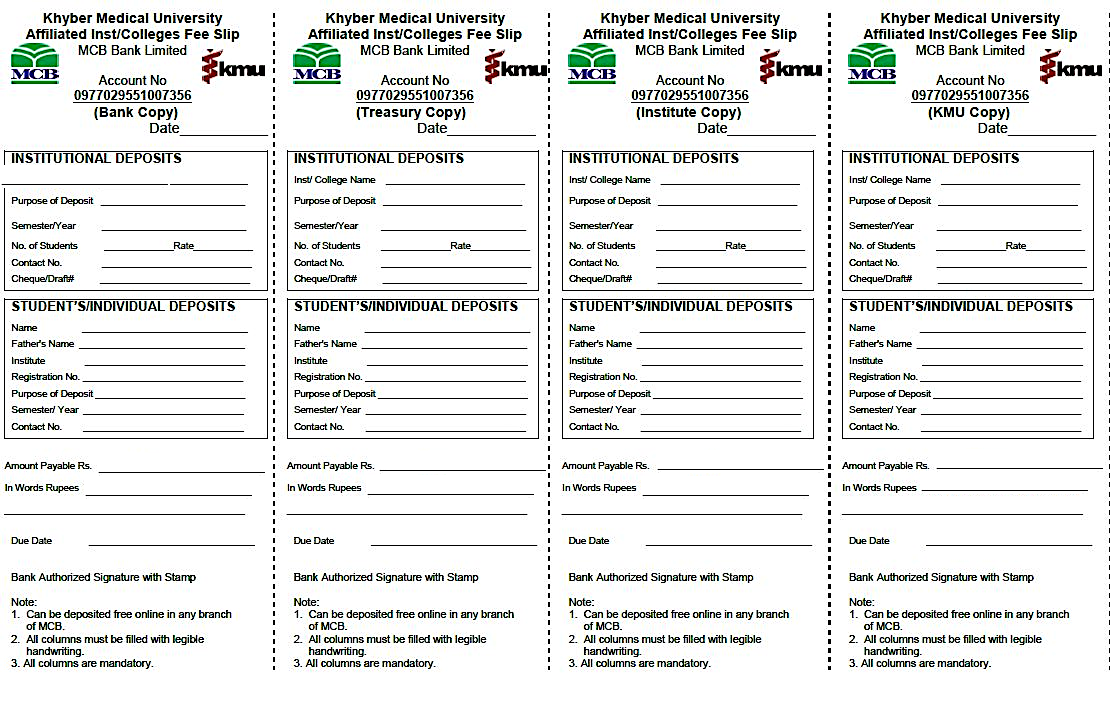 Name(In capital letter to be printed on certificate)Name(In capital letter to be printed on certificate)Name(In capital letter to be printed on certificate)Name(In capital letter to be printed on certificate)Father’s  Name (In capital letter to be printed on certificate)Father’s  Name (In capital letter to be printed on certificate)Father’s  Name (In capital letter to be printed on certificate)Father’s  Name (In capital letter to be printed on certificate)Designation/ Job TitleDesignation/ Job TitleDesignation/ Job TitleCountryInstitutionInstitutionDepartment/HospitalDepartment/HospitalDepartment/HospitalAddressAddressAddressLandlineCell NoEmail ID :Alternate Email ID:□Conference Registration Fee 20-21 March 2019 (Two Days)□Conference Registration Fee 20-21 March 2019 (Two Days)□Conference Registration Fee 20-21 March 2019 (Two Days)Rs. 2000/- (50% concession for students)Rs. 2000/- (50% concession for students)Rs. 2000/- (50% concession for students)Rs. 2000/- (50% concession for students)Rs. 2000/- (50% concession for students)Rs. 2000/- (50% concession for students)Rs. 2000/- (50% concession for students)Rs. 2000/- (50% concession for students)Rs. 2000/- (50% concession for students)□Pre-Conference Workshop 19 March 2019 (Please specify the AM or PM with workshop number) □Pre-Conference Workshop 19 March 2019 (Please specify the AM or PM with workshop number) □Pre-Conference Workshop 19 March 2019 (Please specify the AM or PM with workshop number) Rs. 1000/- Per workshopRs. 1000/- Per workshopRs. 1000/- Per workshop□AM __  □AM __  □AM __  □AM __  □AM __  □PM ____Payment ModePayment ModePayment ModePayment ModePayment ModePayment ModePayment ModePayment ModePayment ModePayment ModePayment ModePayment ModeThrough KMU, MCB online account (receipt attached on Page-2) Through KMU, MCB online account (receipt attached on Page-2) Through KMU, MCB online account (receipt attached on Page-2) Through KMU, MCB online account (receipt attached on Page-2) Through KMU, MCB online account (receipt attached on Page-2) Through KMU, MCB online account (receipt attached on Page-2) Through KMU, MCB online account (receipt attached on Page-2) Through KMU, MCB online account (receipt attached on Page-2) Through KMU, MCB online account (receipt attached on Page-2) Through KMU, MCB online account (receipt attached on Page-2) Through KMU, MCB online account (receipt attached on Page-2) Through KMU, MCB online account (receipt attached on Page-2) Total Amount:Rs. Bank Receipt No. Bank Receipt No. Bank Receipt No. Date:Date:Through CashThrough CashThrough CashThrough CashThrough CashThrough CashThrough CashThrough CashThrough CashThrough CashThrough CashThrough CashTotal Amount:Rs. Received By:Received By:Date:Date:□Conference Registration Fee (Two Days)□Pre-Conference Workshop 